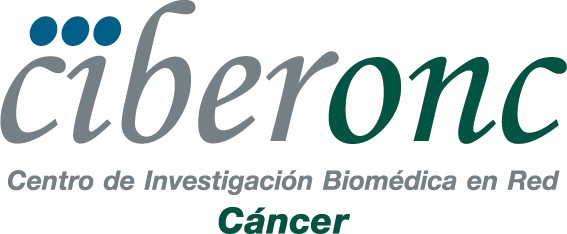 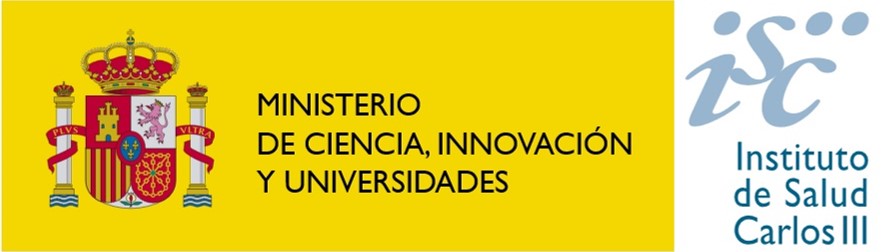 SOCILITUD AYUDA DE FORMACIÓN CIBERONC II CONVOCATORIA 2020DATOS DEL SOLICITANTE:AYUDA SOLICITADA:En 	, a___ de	de 2020FIRMADO:Solicitante	IP grupo solicitante	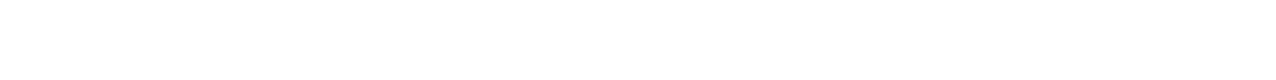 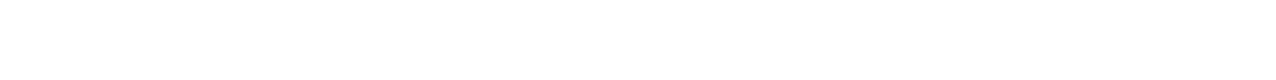 Nombre y Apellidos:Nombre y Apellidos:Nombre y Apellidos:Nombre y Apellidos:Nombre y Apellidos:DNI:DNI:DNI:DNI:DNI:Tipo de personal:ContratadoAdscritoColaboradorCategoría:DoctorPredoctoralTécnicoOtroPuesto actual:Puesto actual:Puesto actual:Puesto actual:Puesto actual:E-mail:E-mail:E-mail:E-mail:E-mail:Teléfono de contacto:Teléfono de contacto:Teléfono de contacto:Teléfono de contacto:Teléfono de contacto: IP del grupo CIBERONC al que pertenece: IP del grupo CIBERONC al que pertenece: IP del grupo CIBERONC al que pertenece: IP del grupo CIBERONC al que pertenece: IP del grupo CIBERONC al que pertenece:Programa Científico al que pertenece:Programa Científico al que pertenece:Programa Científico al que pertenece:Programa Científico al que pertenece:Programa Científico al que pertenece:Modalidad:A: AsistenciaB: OrganizaciónB: OrganizaciónFecha de inicio:Fecha de inicio:Fecha de fin:Fecha de fin:Nº horas:Organización: Especificar según la modalidad de la ayuda solicitada, la entidad organizadora (modalidad A) o el comité organizador (modalidad B). En el caso de la modalidad B, indicad también el número de plazas reservadas para miembros de CIBERONC sobre el total de plazas del curso.Organización: Especificar según la modalidad de la ayuda solicitada, la entidad organizadora (modalidad A) o el comité organizador (modalidad B). En el caso de la modalidad B, indicad también el número de plazas reservadas para miembros de CIBERONC sobre el total de plazas del curso.Organización: Especificar según la modalidad de la ayuda solicitada, la entidad organizadora (modalidad A) o el comité organizador (modalidad B). En el caso de la modalidad B, indicad también el número de plazas reservadas para miembros de CIBERONC sobre el total de plazas del curso.Organización: Especificar según la modalidad de la ayuda solicitada, la entidad organizadora (modalidad A) o el comité organizador (modalidad B). En el caso de la modalidad B, indicad también el número de plazas reservadas para miembros de CIBERONC sobre el total de plazas del curso.Organización: Especificar según la modalidad de la ayuda solicitada, la entidad organizadora (modalidad A) o el comité organizador (modalidad B). En el caso de la modalidad B, indicad también el número de plazas reservadas para miembros de CIBERONC sobre el total de plazas del curso.Ciudad y centro de realización del curso:Ciudad y centro de realización del curso:Ciudad y centro de realización del curso:Ciudad y centro de realización del curso:Ciudad y centro de realización del curso:Cantidad solicitada a CIBERONC:Cantidad solicitada a CIBERONC:Cantidad solicitada a CIBERONC:Cantidad solicitada a CIBERONC:Cantidad solicitada a CIBERONC:Título del curso:Título del curso:Título del curso:Título del curso:Título del curso:Breve descripción de la actividad a desarrollar:Breve descripción de la actividad a desarrollar:Breve descripción de la actividad a desarrollar:Breve descripción de la actividad a desarrollar:Breve descripción de la actividad a desarrollar: